Le détecteur de fumée –    					Pourquoi est-il obligatoire ? Comment ça marche ?Point de départ : https://www.youtube.com/watch?v=6Or1vhuGInYLe détecteur de fumée optique est le détecteur le plus approprié aux feux domestiques. En effet, son fonctionnement lui permet de réagir aux feux à progression lente qui peuvent couver durant plusieurs heures avant de s’enflammer (par exemple : incendies causés par une cigarette ou d’origine électrique). Ces feux qui couvent  longtemps représentent 80% des faits de feu domestique.C’est l’unique détecteur autorisé dans l’hexagone.Schéma du fonctionnement du détecteur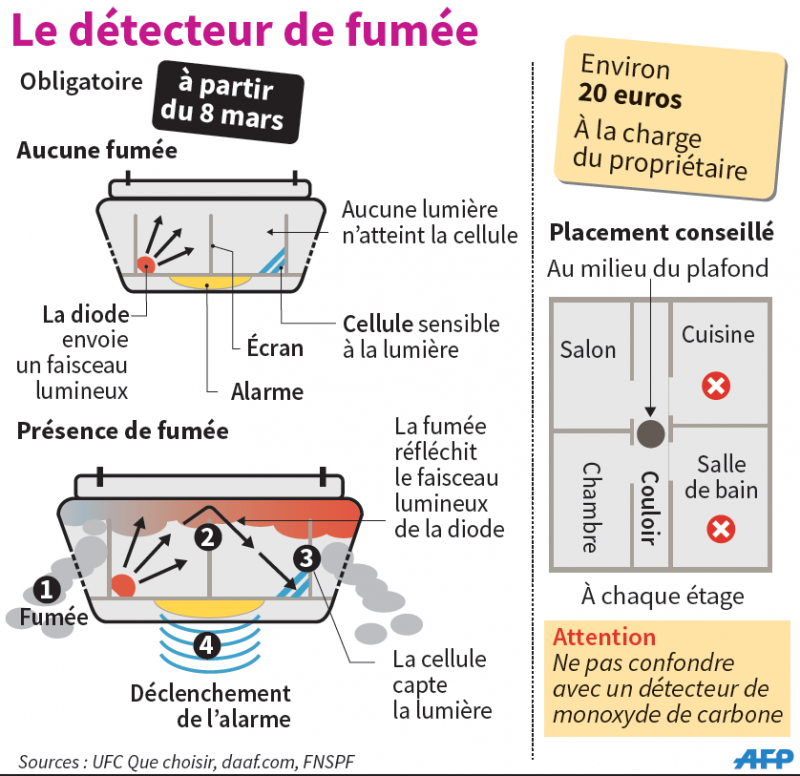 Répondre aux questions posées en rédigeant des phrases complètesPourquoi l’installation des détecteurs de fumée est-elle essentielle ?………………………………………………………………………………………………………………………………………………………………………………………………………………………………………………………………………………………………………………………………………………Quels sont les éléments présents dans un détecteur de fumée ? Quel est leur rôle ?………………………………………………………………………………………………………………………………………………………………………………………………………………………………………………………………………………………………………………………………………………………………………………………………………………………………………………………………………………………………………………………………………………………………………………………………………………………………………………………………………………………………………………………………………………………………………………………………………………Complète la chaîne énergétique du détecteur en indiquant sur les pointillés la forme d’énergie qui convient parmi les termes suivants : énergie thermique, énergie électrique, énergie chimique, énergie lumineuse.En utilisant les questions précédentes, rédiger un petit texte expliquant comment la présence de fumées peut permettre le déclenchement de l’alarme du détecteur (5 lignes minimum)……………………………………………………………………………………………………………………………………………………………………………………………………………………………………………………………………………………………………….…………..…………………………………………………………………………………………………………………………………………………………………………………………………………………………………………………………………………………………………………………………………………………………………………………………………………………………………………………………………………………………………………………………………………………………………………………………………………………………………………………………………………………………………………………………………………………………………………………………………………………………………………Dans quelles pièces la pose du détecteur de fumée est-elle déconseillée ? Pourquoi ?………………………………………………………………………………………………………………………………………………………………………………………………………………………………………………………………………………………………………………………………………………………………………………………………………………………………………………………………Combien doit-on placer de détecteurs sur une maison à deux étages ? ………………………………………………………………………………………………………………………………………………………………………………………………………………………………………………………………………………………………………………………………………………………………………………………………………………………………………………………………………………………………………………………………………………………………………………